Anexo 1
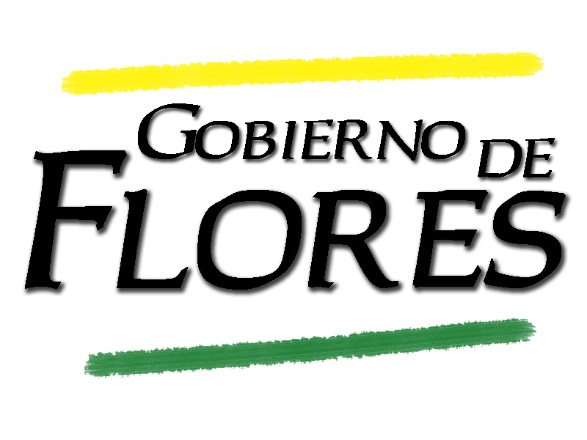 ESPECIFICACION DEL LOGOEn camisa el logo se encontrara en la parte posterior en la espalda por encima de la banda reflectivo, siendo de medidas (21cm largo x 11cm de ancho) y en parte delantera sobre el bolsillo izquierdo (8cm largo x 4cm ancho). En remera se ubicara sobre el lado delantero izquierdo y en el pantalón se encontrara por debajo del bolsillo de la pierna derecha (8cm largo x 4cm ancho). Será de color blanco e indeleble para resaltar en el fondo del color que corresponda al equipo de trabajo. ESPECIFICACIONES DE LA BANDA REFLECTIVALa misma deberá tener un ancho de 5 cmSe detalla a continuación la ubicación de la misma.- Pecho-Espalda: Una faja reflectivo en sentido horizontal que cubra todo el ancho de la prenda en lo posible, a la altura de los brazaletes. De lo contrario una banda para el pecho y otra para la espalda. -Mangas: Faja horizontal tipo brazalete, en el contorno de la manga ubicada a unos 20 cm del hombro.Piernas: Ubicada de bajo nivel de las rodillas, y a una distancia no menor a los 15 cm del borde inferior del pantalón.